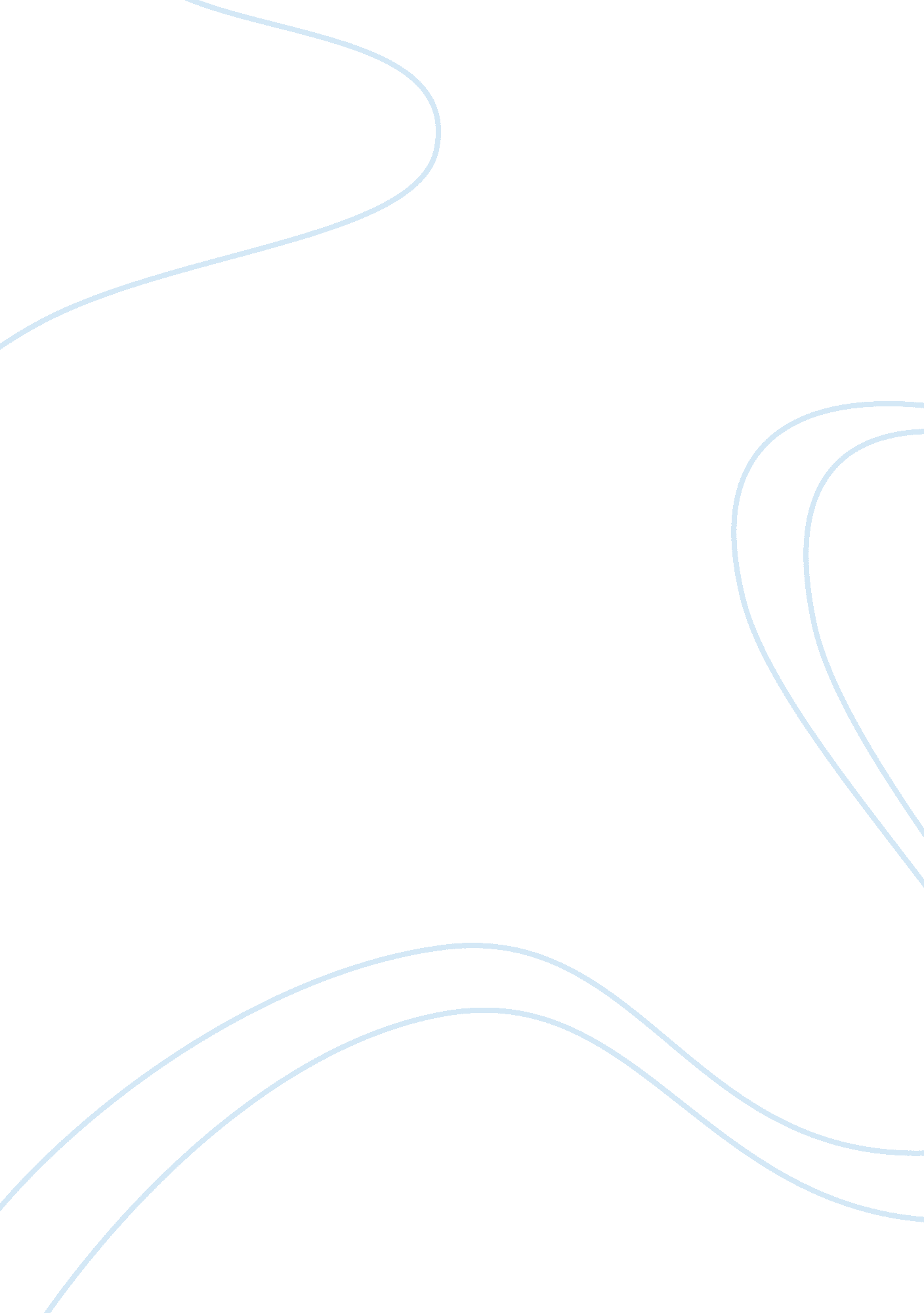 Effects of quality managementBusiness, Management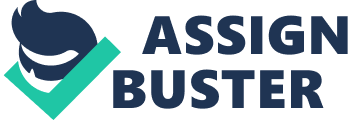 Global Competition has intensified and became the fresh business reality; companies face complex challenge in every aspect of their corporate management. Particularly in quality management which must be examined as when manufacturing and market operations becomes Global. Global Quality Management is actually an emerging district of practice where in spite of common references to the term, it is still not been systematically researched and definite. This matter of Decision Sciences taking Global Quality Management research focuses in order to add towards understanding the concepts and also to set an agenda for further research. This paper describes and explains the competition in the domestic market and one in the global market of Southwest Airlines and Lufthansa. (Kim, 1995) The Southwest Airlines and Lufthansa share several procedures and process together. Sirax AirFinancePlatform from Lufthansa Systems productively deploy at Southwest Airlines. Recently, Lufthansa systems have announced that Southwest Airlines is the first U. S Airline to optimize their revenue accounted with Lufthansa Systems; Sirax Air Finance Platform. The company has now fulfilled its accomplishment of the product which can recover competence and help achieves cost savings through specific revenue accounting. Other foremost carriers who have deployed Sirax Air Finance Platform had the ability to deduct their operating costs up to 45 percent. Sirax Air Finance Platform from Lufthansa Systems is the first most incorporated platform to optimize all airlines’ financial process. It delivers time by time information for the accounting division and management of airline. Sirax provides data on network and route. Service of after 37 years Southwest Airlines is the nation’s most leading low-fare carrier which continued to stand above any other airlines and offered a satisfied product with extraordinary Customer Service. The Southwest Airlines is the airline which is the most productive in the sky and open Customers a contented traveling experience with all quality leather seating and abundance of legroom. Southwest Airline recently simplified its gate area and enhanced its boarding process to create flying Southwest Airlines in a more suitable and simpler way. Southwest Airlines presently serve 68 cities in 34 states and announce to Milwaukee opening Nov. 1. Based in Dallas; Southwest presently operate more than 3, 300 flights in a day and have more than 35, 000 Staff organization wide. The Lufthansa Systems is one of the most leading IT service provider for the airline and aviation industry globally. Being as a system integrator, the wholly-owned supplementary of the Lufthansa Group covered the entire variety of IT services which includes consulting, development, implementation industry solution, consulting and also operation. Lufthansa Systems provide its transportation and consult services to a diversity of industries. Headquarter in Kelsterbach which is near Frankfurt/Main, Germany. The companies have offices in Germany and in 16 other countries and employed about 3, 000 people globally. Inside business year 2008; the Lufthansa Systems recorded to have revenues of EUR 657 million. (Hammer, 2009) Implications of Quality Management: Southwest Airlines and Lufthansa are towered over the competition. Even by measuring the approach of over 20, 000 customer; the Airline Reputation Quotient (RQ) learn rates domestic and foreign airlines on the issues ranged beginning safety and trust to customer’s service andfood. In Domestic Airlines, Southwest Airlines has an RQ of 75. 0 while in Foreign Airlines; Lufthansa has an RQ of 74. 7. (Rochester, 2007) Lufthansa has a superior liability of products than Southwest Airlines which deals on low cost competition advantages. Lufthansa expresses time definite, capacity guarantee, quality assurance, tracking, road feeder service and etc. It provides fresh services like shipments requiring a number of degrees of temperature control which includes fruits and vegetables, plants, flowers, fish, meat, dairy products and seafood. Airship and Special Services such as secure transport for valuable freight is also provided. (Lufthansa Cargo, 2010) For a country and a company it is important to compete effectively in a global economy. Lufthansa is the leading airline in Europe regarding in terms of passenger carried. Through 2002, Lufthansa had turn into of the strongest airlines and the top aviations groups in the globe. Lufthansa have undergone a decade of essential transformation. The group twisted a confirmation loss of €350 million in 1992 interested in a pre-tax profit of €952 million in 2002. And this financial result reflects Lufthansa’s major aggressive advantage and its talent to respond quickly, acted flexibly and survive crises Overcomes changing tiredness and permanent re-energizing could be seen as the key managing challenges in 2003. (Hammer, 2009) The ratings on Dallas and Texas-based the Southwest Airlines Co. reflect its tremendously well-built competitive position in markets which serves comparatively low operating costs; firm monetary profile and reliable yearly profitability which is even in industry downturn. Following factors mitigates to a larger extent, the higher risk and recurring nature of an airline industry and an exposure to high fuel prices. The Southwest's financial profile has damaged somewhat from past times, but remained by so far the strongest amongst the large U. S. airlines. (Snyder, 2010) Conclusion: Quality management has evolved beginning from a essential engineering and statistical notion centered on statistical quality manage to one which encompass broad organizational concerns (Kim, 1995). References: Kim, K. Y. (1995, September). Global quality management: A research focus. Business Publications . Rochester. (2007, April 27). Airline Reputation Study Finds Singapore Airlines, Southwest Airlines Soaring. Business Wire . Hammer, S. (2009, October 15). Lufthansa Systems. Snyder, B. R. (2010, April). Summary: Southwest Airlines Co. Standard and Poor's . Lufthansa Cargo. (2010). Retrieved May 21, 2010, from Supply chain leaders: http://www. supplychainleaders. com/provider/lufthansa-cargo/330/ 